Lancaster researchAnd recovery clubApril 30, 2023Lancaster county central parkKiwanis 221101 kiwanis dr. , Lancaster, pa 17602Club hunt ScheduleAll times subject to change               suggest you stay in areaRegistration                                                                         8:00 – 9:15 am1st main hunt                                                                          9:30 -10:15 amJr. sr. hunt                                                                             9:45 - -11:30 amKids hunt(if there is one)                                                10:30 – 11:00 amKids hunt prize redemption                                           11:00 – 11:30 pmLunch (covered dish)                                                        12:00 – 1:00 pmHot dogs and hamburgers provided at $1 each2nd main hunt                                                                           1:15 – 2:00 pm                                                      Unclaimed prizes, raffles, etc                                     2:00 pmimportant!!! 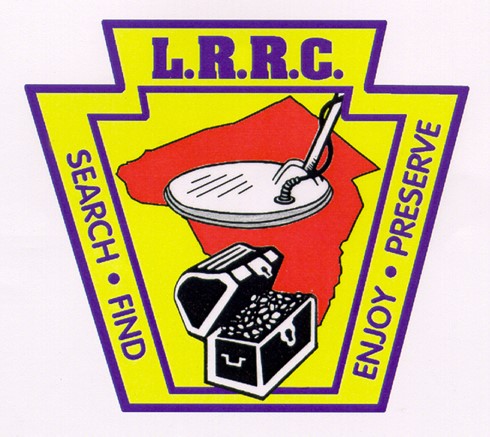 Please read and fill out form completely1.hunt will be held rain or shine!2. no refunds!3. headphones required !4. knives, probes and small digger (under 3”) wide only. No shovel or pick type tools5.returned checks are subject to $25.oo feePlease complete form. Make your check/ money order payable toTed baker914 nth 6th streetDenver, pa 17517                                                                              2023 lrrc club hunt cut offsNow- 4/7/2023_______$65,  4/8 – 4/15________$75,  4/16 – 4/22________$100I am a member of the Lancaster research and recovery club.Questions? Call ted baker @ 717-413 4371: email tedcath1@outlook.comI have enclosed a check/ money order in the amount of_____________Name___________________________________________________________________________________________Address _______________________________________________________________________________________   city_____________________________________________________________state________ zip_____________                                               Signed_________________________________________________________________________________________or                                                                                     2023 jr. sr. huntAges 12 – 18  & 60+  Any hunter with a disabilityHunt cut offsNow – 4/7/2023_______$25,  4/8 – 4/15________    $35,  4/16 – 4/22______   $45I am a member of the Lancaster research and recovery clubQuestions? Call ted baker@ 717-413-4371, email at tedcath1outlook.com  I have enclosed a check/money order in the amount of_____________________Name______________________________________________________________________________________Address_______________________________________________________________________________City_____________________________________________________________state_________ zip ______________Signed___________________________________________________________________________________________Lrrc2023Kids huntUp to 12 yrs oldParents name_______________________________________________________________Childs name__________________________________________boy________girl_______Address____________________________________________________________________Email_________________________________________________________________________Age______________________Hunt cut offsNow – 4/7/2023________$10, 4/8 – 4/15________$15                                                             4/16 -  4/22__________$20I have enclosed a check/ money order in the amount of_$________________Please complete this form. Make your check/ money order payable to  ted baker914 north 6th streetDenver, pa 17517Questions- contact at 717-413=4371 or email at tedcath1@outlook.com